ANALISIS SISTEM AKUNTANSI PENERIMAAN KAS DARI PIUTANG PADA CV BOROBUDUR INDAH PALEMBANG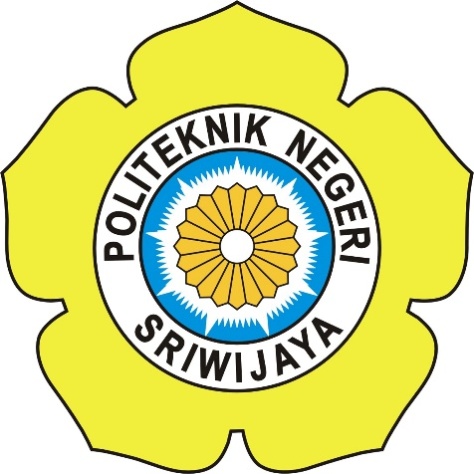 LAPORAN AKHIR Laporan Akhir ini Disusun Sebagai Salah Satu SyaratMenyelesaikan Pendidikan Diploma IIIPada Jurusan Studi AkuntansiOleh :BELLA ERSA VAMELA
NIM 0615 3050 1070POLITEKNIK NEGERI SRIWIJAYAPALEMBANG2018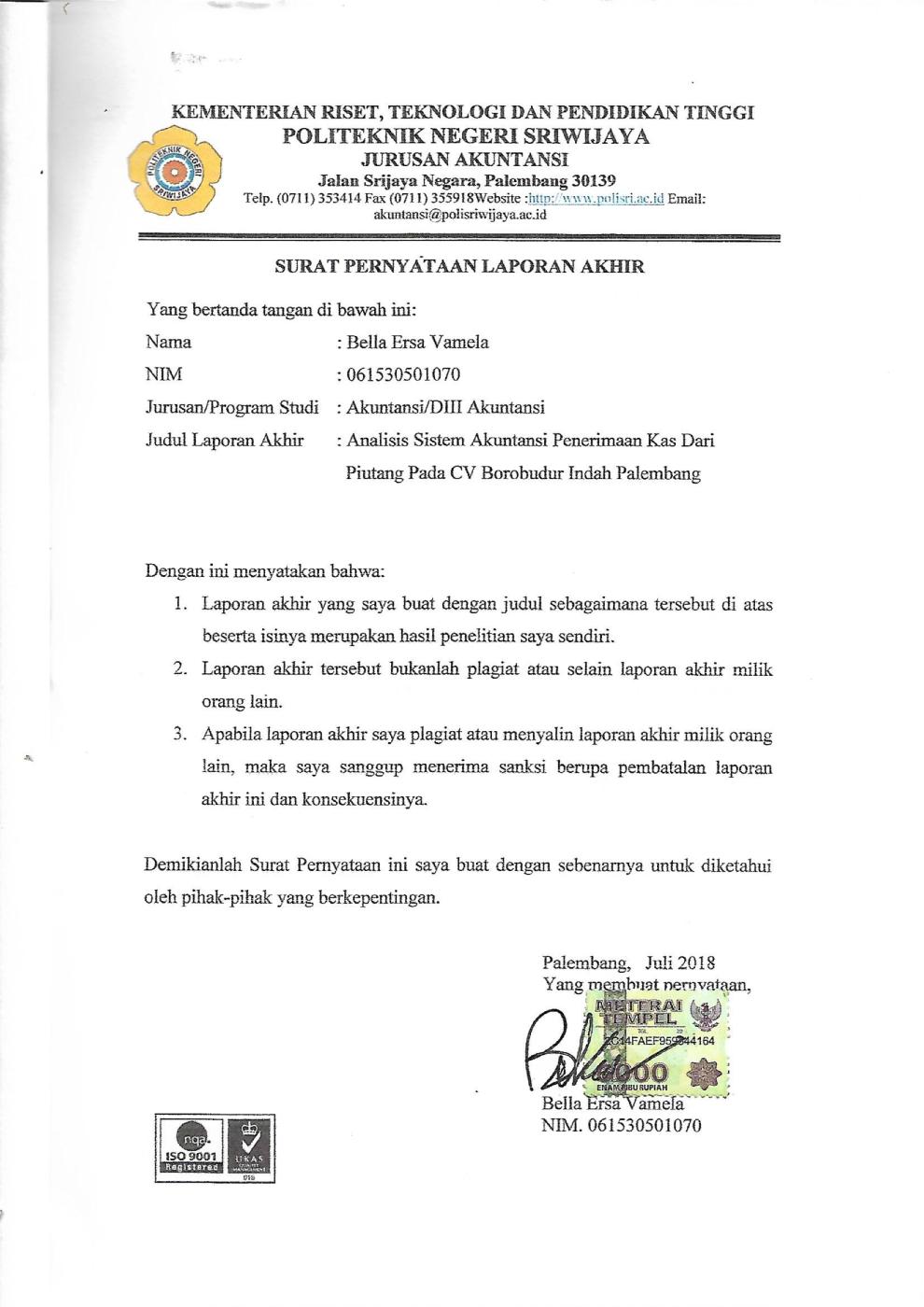 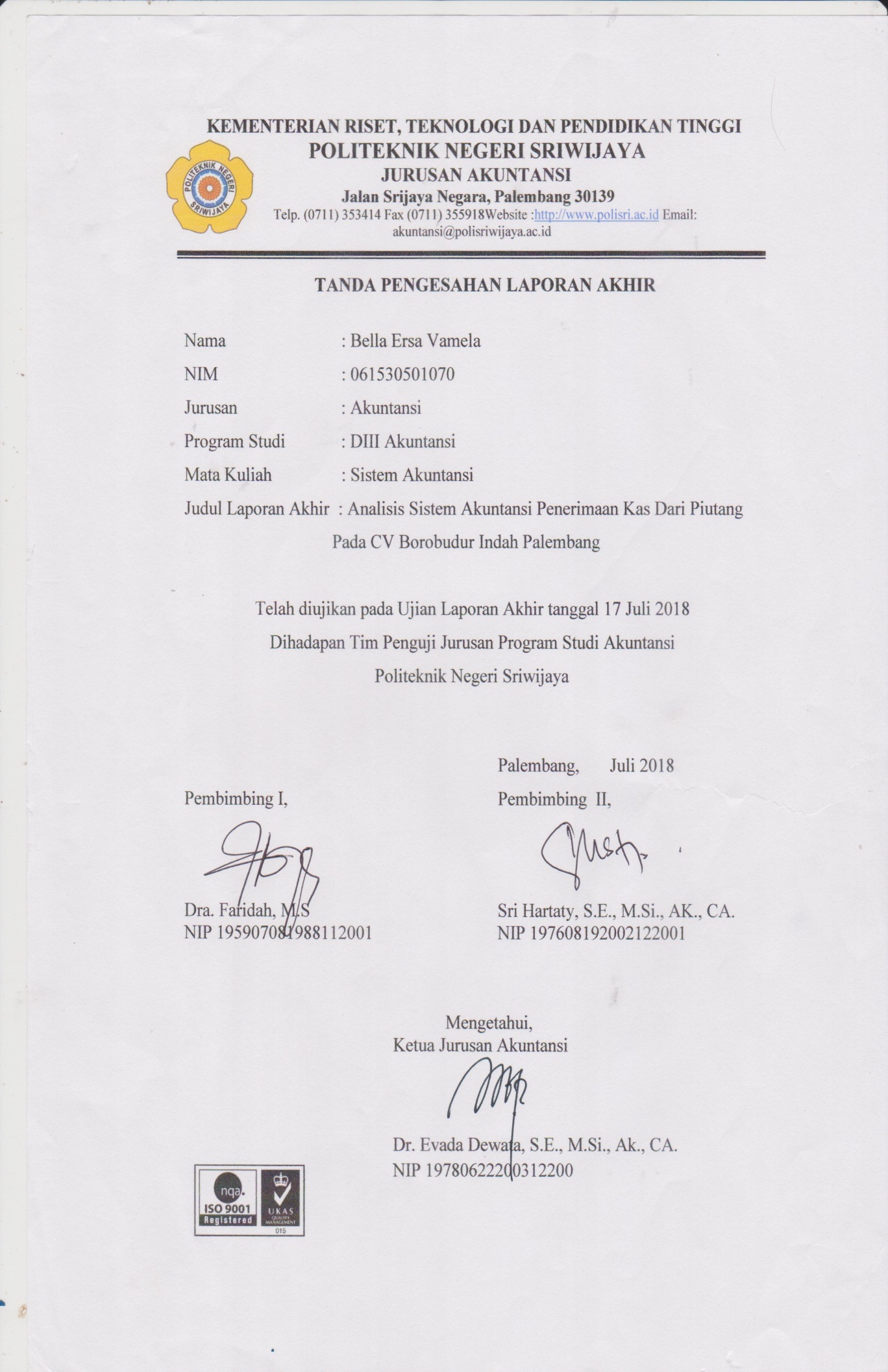 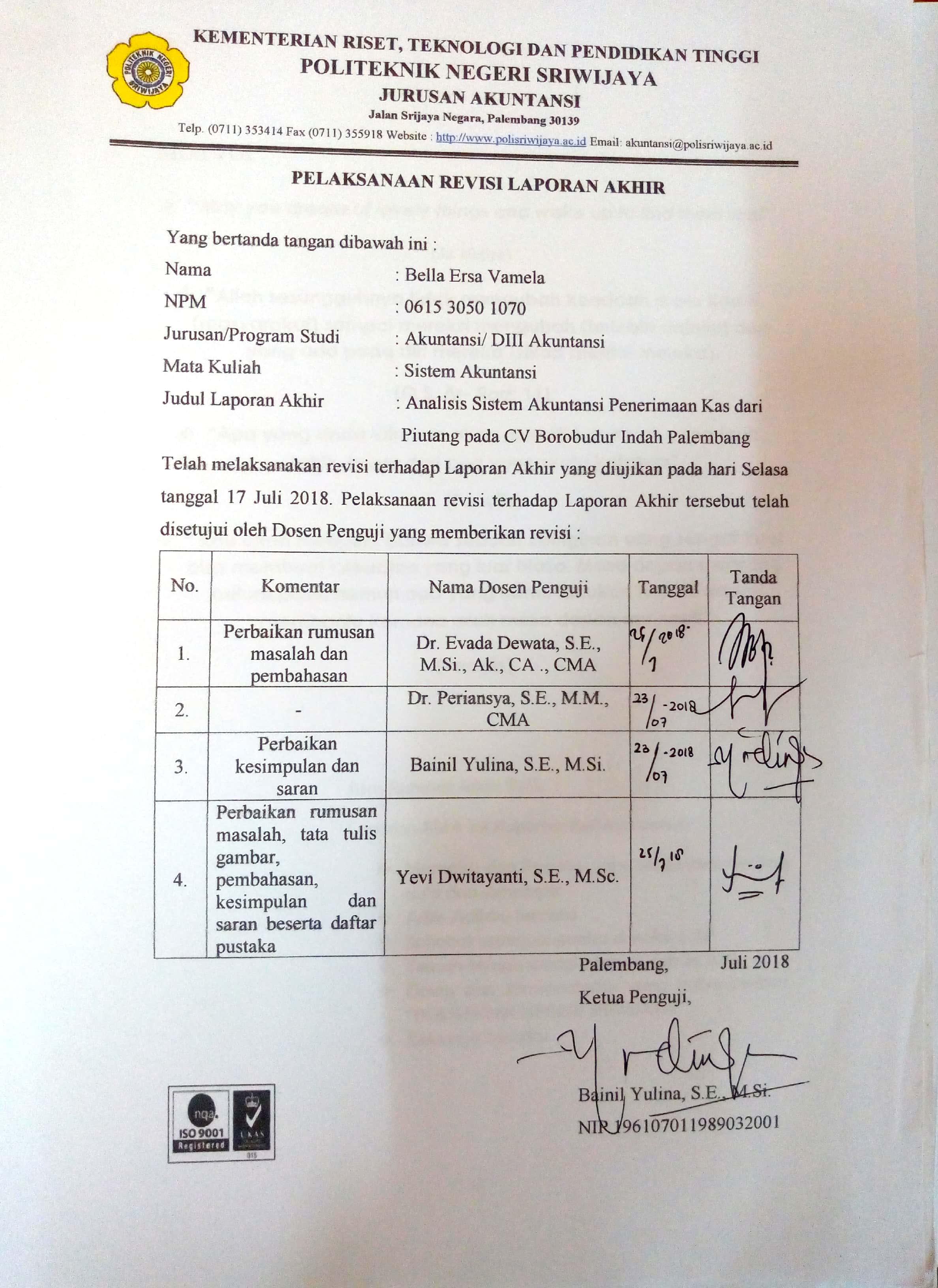 MOTTO:“May you dream of lovely things and wake up to find them real”(JJ Heller)“Allah sesungguhnya tidak mengubah keadaan suatu kaum (masyarakat) sampai mereka mengubah (terlebih dahulu) apa yang ada pada diri mereka (sikap mental mereka).(Q.S. Ar- Rad: 11)”Apa yang anda lakukan akan memiliki dampak yang jauh lebih  besar dari apa yang anda katakan”(Penulis)“ Kau akan mengerti bahwa sebuah keinginan yang sangat kuat bisa membuat kekuatan yang luar biasa. Masa depan memang belum pasti, namun apa yang kamu lakukan hari ini dapat membantu kemana arah masa depan mu nanti”(Penulis)ABSTRAKANALISIS SISTEM AKUNTANSI PENERIMAAN KAS DARI PIUTANG PADA CV BOROBUDUR INDAH PALEMBANG.
BELLA ERSA VAMELA , 2018  (xv + 64 Halaman)Email: bellaersa24@gmail.comCV Borobudur Indah Palembang adalah perusahaan yang bergerak di bidang pengadaan barang alat tulis kantor dan peralatan kantor barang dan jasa. Perusahaan ini berlokasi di Jl. Murai blok O No.7 kelurahan Talang Kelapa kecamatan Alang-Alang Lebar. Laporan akhir ini membahas tentang analisis sistem akuntansi penerimaan kas pada perusahaan. Penulis mengumpulkan data dengan cara wawancara, kuisioner, dan dokumentasi. Masalah utama perusahaan yaitu adanya penggabungan tugas yang hanya diotorisasi oleh satu karyawan di bagian accounting & finance yang bertugas sebagai bagian piutang bahkan menjadi bagian penagihan. Adapun keberadaan dokumen yang belum lengkap seperti surat pemberitahuan dan daftar surat pemberitahuan. Dalam catatan akuntansi terlihat belum adanya pemisahan catatan penting antara kartu persediaan dan kartu gudang. Prosedur yang membentuk sistem akuntansi pada penerimaan kas berupa bagan alir (flowchart) yang belum sesuai akibat keterkaitan permasalahan di atas.Kata kunci: Sistem, Akuntansi, Kas, Piutang, ProsedurABSTRACTTHE ANALYSIS OF SYSTEM CASH RECEIPTS FROM RECEIVABLES AT  CV. BOROBUDUR INDAH PALEMBANG.
Bella Ersa Vamela, 2017 (xv + 64  Pages)Accounting Department at The State Polytechnic of SriwijayaCV Borobudur Indah Palembang is a company engaged in the procurement of stationery goods and office equipment goods and services. The company is located on Jl. Murai block O No.7 kelurahan Talang Kelapa, Alang-Alang Lebar sub-district. This final report discusses the analysis of accounting system of cash receipt at the company. The author collects data by interview, questionnaire, and documentation. The main problem of the company is the merger of tasks that are only authorized by one employee in the accounting & finance section who served as part of the receivables even become part of billing. The existence of documents that have not been complete such as notification and list of notification letters. In the accounting records seen the absence of separation of important records between inventory cards and warehouse cards. The procedures that form the accounting system on cash receipts in the form of flowcharts (flowcharts) that have not been appropriate due to the relevance of the above problems. Key words: System, Accounting, Cash, Receivables, ProceduresKATA PENGANTARAssalamu’alaikum warahmatullahi wabarakatuh.Puji syukur penulis panjatkan kehadirat ALLAH SWT atas berkat, rahmat dan karunia-Nya penulis dapat menyelesaikan laporan akhir ini yang berjudul “Analisis Sistem Akuntansi Penerimaan Kas Dari Piutang Pada CV Borobudur Indah Palembang” sebagai salah satu syarat dalam menyelesaikan Pendidikan Diploma III Jurusan Akuntansi Politeknik Negeri Sriwijaya. Terutama dan terbaik tak lupa dukungan dari keluarga yang tak henti-hentinya hingga saat ini yang penulis rasakan.Pada laporan akhir ini penulis melakukan analisis sistem akuntansi penerimaan kas dari piutang  yang terjadi pada perusahaan. Yang bertujuan agar perusahaan dapat mengatasi kemungkinan piutang tak tertagih oleh customer dan Sistem pembagian tugas karyawan yang ada dapat dilaksanakan lebih baik dimasa yang akan datang. Selain itu penulis juga memberikan analisis terhadap pengendalian intern atas sistem akuntansi penerimaan kas dari piutang pada perusahaan. Sehingga penulis mengambil judul “Analisis Sistem Akuntansi Penerimaan Kas Dari Piutang Pada CV Borobudur Indah Palembang”.Penulis menyadari bahwa Laporan Akhir ini banyak memiliki kekurangan ataupun kelemahan dalam menganalisis maupun mengkaji materinya. Hal ini disebabkan karena kemampuan Penulis masih terbatas. Oleh karena itu segala masukan, kritik, serta saran yang  diberikan baik dari Bapak/Ibu dosen Politeknik Negeri Sriwijaya maupun dari semua pihak kepada penulis yang bersifat membangun akan sangat bermanfaat. Semoga laporan ini dapat bermanfaat bagi semua pihak, serta dapat dijadikan sebagai bahan bacaan untuk penulisan selanjutnya.						Palembang, 	Juli 2018																		 PenulisUCAPAN TERIMA KASIH Dalam menyusun Laporan Akhir ini, Penulis tentunya banyak memperoleh bimbingan dan bantuan serta dorongan dari berbagai pihak dalam menyelesaikan laporan akhir ini, untuk itu penulis mengucapkan terima kasih untuk semua pihak yang telah membantu hingga laporan ini selesai tepat waktu. Ucapan terima kasih penulis berikan kepada :Bapak Dr. Ing. Ahmad Taqwa, M.T., selaku Direktur Politeknik Negeri SriwijayaIbu Dr. Evada Dewata, S.E., M.Si, Ak. CA., selaku Ketua Jurusan Akuntansi Politeknik Negeri SriwijayaIbu Yuliana Sari, S.E., MBA., Ak., selaku Sekretaris Jurusan Akuntansi Politeknik Negeri SriwijayaBapak dan Ibu Dosen Jurusan Akuntansi di Politeknik Negeri Sriwijaya yang telah mendidik dan memberikan ilmunya kepada penulis.Seluruh Staf administrasi Jurusan Akuntansi di Polteknik Negeri Sriwijaya yang membantu penulis mengurus segala keperluan administrasi bagi kelancaran laporan akhir ini.Ibu Dra. Faridah, M.S. selaku Dosen Pembimbing I yang telah memberikan pengarahan dan membimbing penulis dalam penyusunan laporan akhir ini.Ibu Sri Hartaty, S.E., M.Si., AK., CA. selaku Dosen Pembimbing II yang juga telah membimbing dan memberikan pengarahan kepada penulis dalam penyusunan laporan akhir ini.Ibu Emy Yunita, S.E., M.si., Ak., CA selaku Direktur CV Borobudur Indah Palembang yang telah mengizinkan penulis untuk meminta data dalam penyusunan laporan akhir ini.Seluruh staff dan karyawan CV Borobudur Indah Palembang yang tidak dapat penulis sebutkan satu per satu yang telah membantu  penulis dalam penyusunan laporan akhir ini.Orang tua terhebat dan adik-adik tercinta yang selalu memberikan kasih sayang dan dukungan yang terbaik dalam hidup penulis.Sahabat penulis tersayang yang selalu memberikan nasihat, doa dan semangatnya untuk penulis.Semua pihak yang telah membantu penulis sehingga laporan akhir ini dapat terselesaikan tepat pada waktunya.Semoga segala bantuan yang telah diberikan oleh semua pihak akan mendapatkan limpahan balasan pahala dari Allah SWT dan harapan penulis semoga laporan akhir ini dapat bermanfat dan berguna bagi kita semua	Palembang, Juli 2018		PenulisDAFTAR ISI									      HalamanHALAMAN JUDUL	iSURAT PERNYATAAN	iiHALAMAN PERSETUJUAN	iiiHALAMAN REVISI/ PERBAIKAN	ivHALAMAN MOTTO DAN PERSEMBAHAN	vABSTRAK	viABSTRACT	viiKATA PENGANTAR	viiiDAFTAR ISI	xiDAFTAR GAMBAR	xivDAFTAR LAMPIRAN	xvBAB I PENDAHULUANLatar Belakang Permasalahan	1Perumusan Masalah	4Ruang Lingkup Pembahasan	4Tujuan dan Manfaat Penulisan	41.4.1 Tujuan Penulisan	41.4.2 Manfaat Penulisan	51.5  Metode dan Sumber Pengumpulan Data	51.6  Sistematika Penulisan	7BAB II	TINJAUAN PUSTAKASistem Akuntansi	92.1.1 Pengertian Sistem .........	92.1.2 Pengertian Akuntansi.	92.1.3 Pengertian Sistem Akuntansi.	10Tujuan dan Unsur Akuntansi	112.2.1 Tujuan Sistem Akuntansi.	112.2.2 Unsur Sistem Akuntansi.	11Pengertian dan Tujuan Perusahaan Dagang	12Pengetian Piutang	13Sistem Pengendalian Intern dalam Sistem Akuntansi	13Sistem Penerimaan Kas dari Piutang	142.6.1 Deskripsi Sistem Akuntansi Penerimaan Kas dari Piutang Melalui Penagih Perusahaan.	152.6.2 Fungsi-fungsi yang Terkait dalam Sistem Penerimaan	 Kas dari Piutang Melalui Penagih Perusahaan	152.6.3 Jaringan Prosedur yang Membentuk Sistem 	Penerimaan Kas dari Piutang 	162.6.4 Dokumen yang Digunakan	162.6.5 Catatan Akuntansi yang Digunakan	172.6.6 Informasi yang Diperlukan oleh Manajemen.	182.6.7 Prosedur Penerimaan Kas dari Piutang..........	182.7  Bagan Alir (flowchart) Sistem Akuntansi Penerimaan Kas  Dari piutang .	19BAB III	GAMBARAN UMUM PERUSAHAANSejarah Singkat Perusahaan	24Visi dan Misi CV Borobudur Indah Palembang	253.2.1 Visi CV Borobudur Indah Palembang	253.2.2 Misi CV Borobudur Indah Palembang.	25Struktur Organisasi dan Pembagian Tugas	253.3.1 Struktur Organisasi	253.3.2 Pembagian Tugas	28Aktivitas Perusahaan	30Logo Perusahaan	31Sistem Penerimaan Kas dari Piutang pada Perusahaan	323.6.1 Fungsi yang Terkait.	323.6.2 Dokumen yang Digunakan.	323.6.3 Catatan Akuntansi yang Digunakan.	333.6.4 Prosedur yang Membentuk Sistem	333.7 Penerapan Pengendalian Intern Pada Sistem Penerimaan Kas	343.8 Uraian Bagan Alir Sistem (Flowchart).	363.8.1 Bagan Alir Sistem (Flowchart).	37BAB IV	PEMBAHASANAnalisis Terhadap Sistem Akuntansi Penerimaan Kas Dari Piutang Melalui Penagih Perusahaan	414.1.1 Analisis Fungsi yang terkait.	414.1.2 Analisis Dokumen yang Digunakan	444.1.3 Analisis Catatan Akuntansi yang Digunakan	464.1.4 Analisis Prosedur yang Membentuk Sistem	474.1.5 Analisis Bagan Alir (Flowchart) Sistem dalamPenerimaan Kas dari Piutang	504.1.5.1 Usulan Uraian dan Bagan Alir (Flowchart)Sistem Penerimaan Kas dari Piutang	514.1.6 Kelebihan dan Kelemahan Sistem	56Analisis Terhadap Sistem Pengendalian Intern pada Perusahaan	574.2.1 Analisis Terhadap Struktur Organisasi yang Memisahkan Tanggung Jawab Fungsional Secara Tegas	574.2.2 Analisis Terhadap Sistem Otorisasi dan Prosedur Pencatatan dalam Sistem Penerimaan Kas dari Piutang	594.2.3 Analisis Terhadap Praktik yang Sehat dalam SistemAkuntansi Penerimaan Kas dari Piutang	61BAB V	KESIMPULAN DAN SARANKesimpulan	63Saran	64DAFTAR PUSTAKALAMPIRANDAFTAR GAMBARGambar		                                                                           Halaman2.1 Flowchart  Sistem Penerimaan Kas dari Piutang MelaluiPenagih Perusahaan	203.1 Struktur Organisasi Perusahaan	273.2 Logo Perusahaan 	313.3 Flowchart Sistem Penerimaan Kas dari Piutang pada CV BorobudurIndah Palembang	364.1 Usulan Flowchart Sistem Penerimaan Kas dari Piutang	58DAFTAR LAMPIRANLampiran:Surat Pengantar Pengambilan Data dari Jurusan AkuntansiSurat Permohonan Izin Pengambilan Data dari Akademik Surat Balasan Kesediaan Pengambilan Data dari PerusahaanSurat Kesepakatan Bimbingan Laporan Akhir Pembimbing ISurat Kesepakatan Bimbingan Laporan Akhir Pembimbing IIKartu Konsultasi Bimbingan Laporan Akhir Pembimbing IKartu Konsultasi Bimbingan Laporan Akhir Pembimbing IIKartu Kunjungan MahasiswaInformasi mutasi Rekenig Bank SumSelPernyataan Penerimaan Kas dari Piutang Tanda Bukti Bank Masuk (TBBM)Laporan Daftar Saldo Piutang CustomerFaktur PenjualanKuitansi Penerimaan KasFaktur Pajak Perusahaan